Załącznik Nr 1 do SWZ........................................................Nazwa (firma) albo imię i nazwisko, siedziba albo miejsce zamieszkania i adres WykonawcyFORMULARZ OFERTOWYDo UNIWERSYTETU MEDYCZNEGO W BIAŁYMSTOKUul. Jana Kilińskiego 1, 15-089 BiałystokOdpowiadając na ogłoszenie o przetargu nieograniczonym na Wykonanie oznaczeń metabolomiki celowanej metodą NMR do 30 000 próbek surowicy lub osocza analizowanych w ramach projektu „Centrum Sztucznej Inteligencji w Medycynie” oraz „IDUB11” realizowanych przez Uniwersytet Medyczny w Białymstoku, oferujemy wykonanie usługi za cenę: brutto :  ………………….. PLN,słownie: .............................................................................;skalkulowaną zgodnie z poniższą tabelą:1. Oświadczamy, że osoba skierowana do realizacji zamówienia (podać imię i nazwisko) …………………………………………………………., posiada doświadczenie w wykonaniu (podać ilość próbek) …………………………  oceny 250 biomarkerów metabolicznych przy użyciu wysokowydajnej metabolomiki protonowego NMR, według zadanych kryteriów określonych w załączniku nr 2 do SWZ, 2. Oświadczamy, że dysonujemy odpowiednim sprzętem do wykonania usługi.3. Oświadczamy, że badania wykonywane przez Wykonawcę na rzecz innych podmiotów, nie będą miały wpływu na rzetelność, jakość oraz dostępność do świadczeń, których wykonywanie jest przedmiotem niniejszego postępowania przetargowego. Oświadczamy, że akceptujemy termin realizacji zamówienia od dnia zawarcia umowy do 30.12.2024 r. Oświadczamy, że zapoznałem się ze specyfikacją warunków zamówienia oraz wzorem umowy, przyjmuję warunki w nich zawarte i nie wnoszę do nich żadnych zastrzeżeń oraz, że zdobyłem konieczne informacje do przygotowania oferty.Oświadczamy, że wypełniliśmy obowiązki informacyjne przewidziane w art. 13 lub art. 14 RODO1) wobec osób fizycznych, od których dane osobowe bezpośrednio lub pośrednio pozyskałem w celu ubiegania się o udzielenie zamówienia publicznego w niniejszym postępowaniu.*Oświadczamy, że uważamy się za związanych niniejszą ofertą na czas wskazany w SWZ.Zobowiązuję się w przypadku przyznania nam zamówienia do jego zrealizowania w ramach ceny ofertowej.Akceptujemy warunek, iż zapłata wynagrodzenia za wykonanie zamówienia nastąpi wg zasad określonych we wzorze umowy (załącznik nr 5 do SWZ).Oświadczamy, że załączone do specyfikacji warunków zamówienia wymagania stawiane Wykonawcy oraz postanowienia umowy, zostały zaakceptowane bez żadnych zastrzeżeń 
i zobowiązujemy się w przypadku wyboru oferty, do zawarcia umowy w miejscu i terminie wyznaczonym przez Zamawiającego. Numer rachunku bankowego Wykonawcy, na który powinny zostać przelane środki za realizację przedmiotu zamówienia: ………………………………………….…………………………………Oświadczamy pod groźbą odpowiedzialności karnej, iż załączone do oferty dokumenty opisują stan faktyczny, aktualny na dzień otwarcia ofert (art. 233 k.k.)Oświadczamy, że:- nie podlegamy wykluczeniu z postępowania na podstawie art. 7 ust. 1 ustawy z dnia 13 kwietnia 2022r. o szczególnych rozwiązaniach w zakresie przeciwdziałania wspieraniu agresji na Ukrainę oraz służących ochronie bezpieczeństwa narodowego;- nie podlegamy wykluczeniu z postępowania na podstawie art. 5k ust. 1 Rozporządzenia Rady (UE) 2022/576 z dnia 8 kwietnia 2022 r. w sprawie zmiany rozporządzenia (UE) nr 833/2014 dotyczącego środków ograniczających w związku z działaniami Rosji destabilizującymi sytuację na Ukrainie;- w stosunku do podwykonawców oraz podmiotu/tów, na którego/ych zasoby powołuję się w niniejszym postępowaniu, nie zachodzą podstawy wykluczenia z postępowania o udzielenie zamówienia na podstawie art. 5k ust. 1 Rozporządzenia Rady (UE) 2022/576 z dnia 8 kwietnia 2022 r. w sprawie zmiany rozporządzenia (UE) nr 833/2014 dotyczącego środków ograniczających w związku z działaniami Rosji destabilizującymi sytuację na Ukrainie.Rodzaj wykonawcy**:      mikroprzedsiębiorstwo    	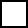       małe przedsiębiorstwo      średnie przedsiębiorstwo                                                                jednoosobowa działalność gospodarcza           osoba fizyczna nieprowadząca działalności gospodarczej      inny rodzajNumer REGON ..................................., NIP: ...................................        Województwo: ................................Tel.: .......................	        Adres e-mail: ..................................... Strona internetowa: ............................	Osoba uprawniona do podpisania umowy:Imię: ………………………...., Nazwisko: ……………..………..Stanowisko: …………………....................................................Integralną część oferty stanowią następujące dokumenty:.........................................................................................................................………………………………………………………………………………………..Zgodnie z art. 18 ust. 3 Prawa zamówień publicznych, Wykonawca zastrzega, iż wymienione niżej dokumenty, składające się na ofertę, nie mogą być udostępnione innym uczestnikom postępowania:...................................................................................................................................Inne informacje Wykonawcy: ....................................................................................      kwalifikowany podpis elektroniczny WykonawcyUwaga:1) rozporządzenie Parlamentu Europejskiego i Rady (UE) 2016/679 z dnia 27 kwietnia 2016 r. w sprawie ochrony osób fizycznych w związku z przetwarzaniem danych osobowych i w sprawie swobodnego przepływu takich danych oraz uchylenia dyrektywy 95/46/WE (ogólne rozporządzenie o ochronie danych) (Dz. Urz. UE L 119 z 04.05.2016, str. 1). * W przypadku gdy wykonawca nie przekazuje danych osobowych innych niż bezpośrednio jego dotyczących lub zachodzi wyłączenie stosowania obowiązku informacyjnego, stosownie do art. 13 ust. 4 lub art. 14 ust. 5 RODO treści oświadczenia wykonawca nie składa (usunięcie treści oświadczenia np. przez jego wykreślenie).**Mikroprzedsiębiorstwo to przedsiębiorstwo, które zatrudnia mniej niż 10 osób i którego roczny obrót lub suma bilansowa nie przekracza   2 mln EUR. Małe przedsiębiorstwo to przedsiębiorstwo, które zatrudnia mniej niż 50 osób i którego roczny obrót lub suma bilansowa nie przekracza 10 mln EUR. Średnie przedsiębiorstwo to przedsiębiorstwo, które zatrudnia mniej niż 250 osób i którego roczny obrót nie przekracza 50 mln EUR lub suma bilansowa nie przekracza 43 mln EUR				Ilość próbekcena jednostkowa brutto oznaczeń jednej próbkicena bruttoza 30 000 próbek30 000………………………..